 Crash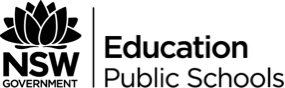 Stage 2 music programCreative Arts K-6 Syllabus © NSW Education Standards Authority (NESA) for and on behalf of the Crown in right of the State of New South Wales, 2006.Teaching and learning processStudentsLearn to:Sing a songAdd actions to a songVary a songRecognise and describe features of the songLearn about musical concepts:Duration – dotted rhythmsPitch – descending melodic contourStructure – recognising phrases and question and answer phrasesSequence of activitiesBecoming familiar with the songLearning the songVarying the songAssessmentWrite and talk about road crashesRepresent melodic shape with a patternVary the lyrics of the songLiteracy linksExamining issues from more than one perspectiveRecounting an eventInnovating on a textResourcesCD playerVocal Ease modules 3 and 4Chart paperPortfolio sheetTeaching and learning activitiesBecoming familiar with the songLearning the songVarying the songAssessment: Teacher observationOutcomesMUS2.1: Sings, plays and moves to a range of music, demonstrating a basic knowledge of musical conceptsAccurately performs a unison song demonstrating an awareness of duration, pitch and tone colourMUS2.2: Improvises musical phrases, organises sounds and explains reasons for choices.Varies the text of a songAdds actions to accompany the original lyricsDiscusses ways of varying a piece of musicMUS2.4: Identifies the use of musical concepts and musical symbols in a range of repertoire.Recognising recurring sections and other structural features of the songDescribes rhythmic and melodic features of the songIndicate students’ level of achievement for each indicatorContentOutcomesIndicatorsPerforming MUS2.1Sings, plays and moves to a range of music, demonstrating a basic knowledge of musical concepts.Accurately performs a unison song demonstrating an awareness of duration, pitch and tone colourOrganising sound MUS2.2Improvises musical phrases, organises sounds and explains reasons for choicesVaries the text of a song.Adds actions to accompany the original lyrics.Listening MUS2.4Identifies the use of musical concepts and musical symbols in a range of repertoire.Recognising recurring sections and other structural features of the song.Describes rhythmic and melodic features of the songActivityPurposeHave the students listen to the song (Track 1) and then discuss the humour.What is it that makes them want to laugh when listening to the song?Students could relate some of their own road tales including comparing driving in the country with driving in the cityTo become familiar with the lyrics of the songPlay Track 1 again and ask the students to count how many times they hear the introduction played throughout the song.(4 times: it is used once as an instrumental introduction and then sung as the last line of each verse)To recognise a recurring phraseAsk the students to describe both the rhythm and pitch contour of the pattern. Assemble a word bank of appropriate words. For example, bumpy, uneven, jumpy, galloping and dotted rhythm. The pitch descends in steps.To observe the dotted rhythm and descending melodic contourActivityPurposeChant the rhythm of this line:“I had a crash, oh dash! I’m glad I had my seat belt on!”Play a rhythm game, substituting other words for “I’m glad I had my seat belt on”Select some other rhythms from the song and chant them as rhythmic ostinato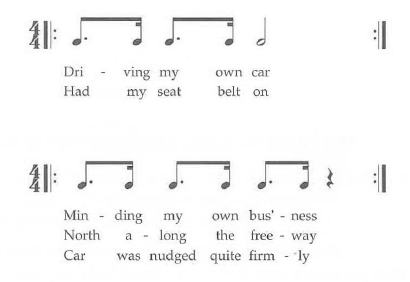 To reinforce the rhythm patternTo learn rhythm patterns and accurately perform the lyricsPerform the entire song. Once the students are confident they can sing it to the backing track.To practice and perform the songActivityPurposeCreate class variations on the song. Using the opening phrase “Well I was driving my new car”, invent answering phrases which describe an action. For example:Winding down the windowRevving up the engineTo experiment with the textInvent actions to accompany the alternative lyricsTo experiment with the songDivide the class into three groups. Each group takes a verse and sings their own answering phrase with actions. For example in verse 1:Rest of class sings: Well I was driving my own carGroup 1 sings: winding down the window etcTo perform answering phrasesPerform the class arrangement with the backing trackTo perform the songStudent NameMUS2.1 aMUS2.2 aMUS2.2 bMUS2.2 cMUS2.4 aMUS2.4 b